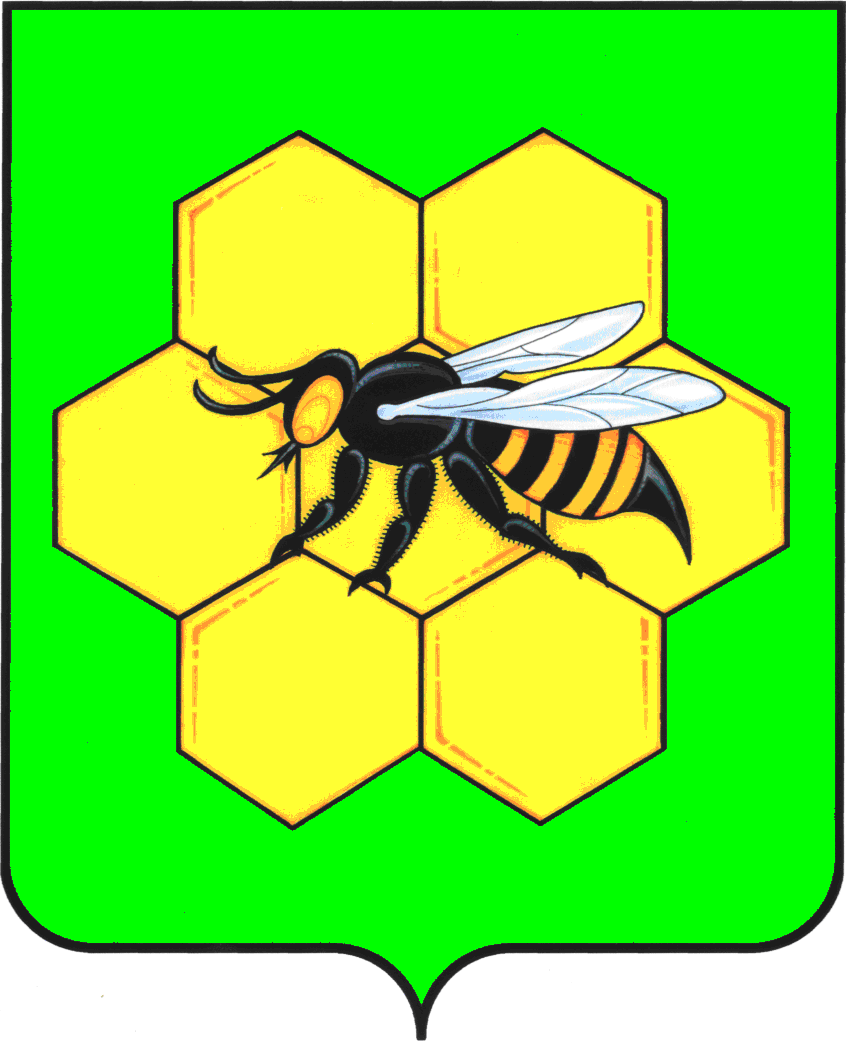 ПРОЕКТАДМИНИСТРАЦИЯМУНИЦИПАЛЬНОГО РАЙОНА ПЕСТРАВСКИЙСАМАРСКОЙ ОБЛАСТИПОСТАНОВЛЕНИЕот                         № _____О внесении изменений в постановление администрации муниципального района Пестравский Самарской области от 25.03.2016 № 142 «О создании совещательного Совета по улучшению инвестиционного климата и развитию предпринимательства на территории муниципального района Пестравский Самарской области»В связи с произошедшими кадровыми изменениями, руководствуясь ст.ст. 41,43 Устава муниципального района Пестравский Самарской области, администрация муниципального района Пестравский Самарской области ПОСТАНОВЛЯЕТ:Внести в постановление администрации муниципального района Пестравский Самарской области от 25.03.2016 № 142 «О создании совещательного Совета по улучшению инвестиционного климата и развитию предпринимательства на территории муниципального района Пестравский Самарской области» изменение, изложив приложение № 2 в новой редакции согласно приложению к настоящему постановлению.Признать утратившим силу постановление администрации муниципального района Пестравский Самарской области от 11.11.2021 № 629 «О внесении изменений в постановление администрации муниципального района Пестравский Самарской области от 25.03.2016 № 142 «О создании совещательного Совета по улучшению инвестиционного климата и развитию предпринимательства на территории муниципального района Пестравский Самарской области».Опубликовать настоящее постановление в районной газете «Степь» и разместить на официальном Интернет - сайте муниципального района Пестравский.Контроль за исполнением настоящего постановления возложить на заместителя Главы муниципального района Пестравский по экономике, инвестициям и потребительскому рынку С.В. Смирнову.Глава муниципального района Пестравский                                 С.В. ЕрмоловАрапова 21184Приложениек постановлению администрациимуниципального района ПестравскийСамарской области от _____________ г. № _____Приложение № 2   к постановлению администрациимуниципального района ПестравскийСамарской области от 25.03.2016 № 142СОСТАВсовещательного Совета по улучшению инвестиционного климата и развитию предпринимательства на территории муниципального района Пестравский Самарской области (далее - Совет)ПРОЕКТАДМИНИСТРАЦИЯМУНИЦИПАЛЬНОГО РАЙОНА ПЕСТРАВСКИЙСАМАРСКОЙ ОБЛАСТИПОСТАНОВЛЕНИЕот                         № _____О внесении изменений в постановление администрации муниципального района Пестравский Самарской области от 25.03.2016 № 142 «О создании совещательного Совета по улучшению инвестиционного климата и развитию предпринимательства на территории муниципального района Пестравский Самарской области»В связи с произошедшими кадровыми изменениями, руководствуясь ст.ст. 41,43 Устава муниципального района Пестравский Самарской области, администрация муниципального района Пестравский Самарской области ПОСТАНОВЛЯЕТ:Внести в постановление администрации муниципального района Пестравский Самарской области от 25.03.2016 № 142 «О создании совещательного Совета по улучшению инвестиционного климата и развитию предпринимательства на территории муниципального района Пестравский Самарской области» изменение, изложив приложение № 2 в новой редакции согласно приложению к настоящему постановлению.Признать утратившим силу постановление администрации муниципального района Пестравский Самарской области от 11.11.2021 № 629 «О внесении изменений в постановление администрации муниципального района Пестравский Самарской области от 25.03.2016 № 142 «О создании совещательного Совета по улучшению инвестиционного климата и развитию предпринимательства на территории муниципального района Пестравский Самарской области».Опубликовать настоящее постановление в районной газете «Степь» и разместить на официальном Интернет - сайте муниципального района Пестравский.Контроль за исполнением настоящего постановления возложить на заместителя Главы муниципального района Пестравский по экономике, инвестициям и потребительскому рынку С.В. Смирнову.Глава муниципального района Пестравский                                 С.В. ЕрмоловАрапова 21184Приложениек постановлению администрациимуниципального района ПестравскийСамарской области от _____________ г. № _____Приложение № 2   к постановлению администрациимуниципального района ПестравскийСамарской области от 25.03.2016 № 142СОСТАВсовещательного Совета по улучшению инвестиционного климата и развитию предпринимательства на территории муниципального района Пестравский Самарской области (далее - Совет)